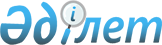 Мичурин ауылдық округінің Мичурин ауылында жаңа көшеге атау беру туралыБатыс Қазақстан облысы Зеленов ауданы Мичурин ауылдық округі әкімінің 2010 жылғы 26 мамырдағы N 54 шешімі. Батыс Қазақстан облысы Зеленов ауданы әділет басқармасында 2010 жылғы 23 маусымда N 7-7-113 тіркелді      "Қазақстан Республикасындағы жергілікті мемлекеттік басқару және өзін-өзі басқару туралы", "Қазақстан Республикасының әкімшілік-аумақтық құрылысы туралы" Заңдарын және 2010 жылы 17 мамырда өткізілген Мичурин ауылы тұрғындар жиналысының N 6 хаттамасын басшылыққа ала отырып ШЕШІМ ЕТЕМІН:



      1. Мичурин ауылдық округіндегі жаңадан салынған көшеге "Шаруашылық" атауы берілсін.



      2. Осы шешімнің орындалуы Мичурин ауылдық округі әкімі аппаратына жүктелсін.



      3. Осы шешім алғаш ресми жарияланғаннан күннен бастап қолданысқа енгізілсін.      Мичурин ауылдық округінің әкімі       Бержанов Б.
					© 2012. Қазақстан Республикасы Әділет министрлігінің «Қазақстан Республикасының Заңнама және құқықтық ақпарат институты» ШЖҚ РМК
				